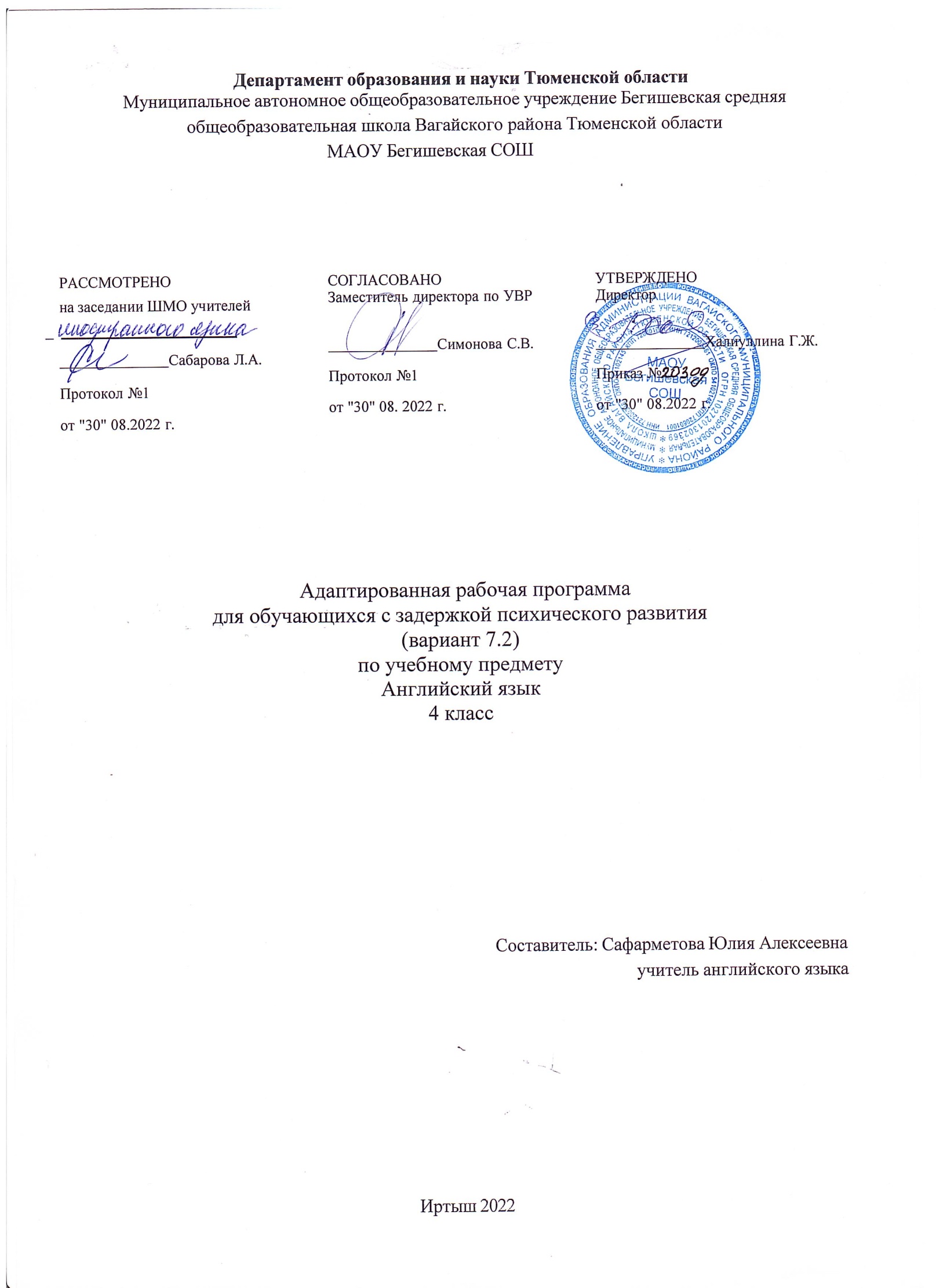 Пояснительная запискаАдаптированная	образовательная	программа	по	предмету	«Английский	язык» составлена на основе:Федерального закона Российской Федерации от 29 декабря 2012 г. № 273-ФЗ «Об образовании в Российской Федерации»;Приказа Министерства образования и науки Российской Федерации от 17 декабря 2010 г. № 1897 "Об утверждении федерального государственного образовательного стандарта основного общего образования";Приказа Министерства образования и науки Российской Федерации от 19 декабря 2014 г. № 1598 "Об утверждении федерального государственного образовательного стандарта начального общего образования обучающихся с ограниченными возможностями здоровья";Авторской программы курса английского языка к УМК Spotlight/Английский в фокусе для 2-4 классов общеобразовательных учреждений, Н. И. Быкова, М. Д. Поспелова — М.; Просвещение, 2019г.УМК по предмету «Spotlight/ Английский в фокусе. 2-4классы»/ Авторы: Быкова Н.И., Дули Д., Поспелова М.Д., Эванс В. - Москва: ‘ExpressPublishing’ Просвещение, 2019г.В процессе изучения английского языка реализуются следующие цели: формирование умений общаться на английском языке с учетом речевых возможностей и потребностей третьеклассников; элементарных коммуникативных умений в говорении, аудировании, чтении и письме; развитие личности, речевых способностей, внимания, мышления, памяти и воображения третьеклассников; мотивации к дальнейшему овладению английским языком; обеспечение коммуникативно-психологической адаптации третьеклассников к новому языковому миру для преодоления в дальнейшем психологического барьера и использования английского языка как средства общения; освоение элементарных лингвистических представлений, необходимых для овладения устной и письменной речью на английском языке; приобщение детей к новому социальному опыту с использованием английского языка: знакомство третьеклассников с миром зарубежных сверстников, с зарубежным детским фольклором и доступными образцами художественной литературы; воспитание дружелюбного отношения к представителям других стран; формирование речевых, интеллектуальных и познавательных способностей третьеклассников, а также их УУД.Выпускник начальной школы приобретёт следующие личностные характеристики: любовь к своему народу, своему краю и своей Родине; уважение и осознание ценностей семьи и общества; любознательность, активное и заинтересованное познание мира;владение основами умения учиться, способность к организации собственной деятельности; готовность самостоятельно действовать и отвечать за свои поступки перед семьёй и обществом; доброжелательность, умение слушать и слышать собеседника, обосновывать свою позицию, высказывать своё мнение; следование правилам здорового и безопасного для себя и окружающих образа жизни. В процессе воспитания у выпускника начальной школы будут достигнуты определённые личностные результаты освоения учебного предмета «Иностранный язык».У выпускника начальной школы 1) будут сформированы основы российской гражданской идентичности, чувство гордости за свою Родину, российский народ и историю России, осознание своей этнической и национальной принадлежности; ценности многонационального российского общества; гуманистические и демократические ценностные ориентации;будет сформирован целостный, социально ориентированный взгляд на мир в его органичном единстве и разнообразии природы, народов, культур и религий;будет сформировано уважительное отношение к иному мнению, истории и культуре других народов;будут сформированы начальные навыки адаптации в динамично изменяющемся и развивающемся мире;будут развиты мотивы учебной деятельности и сформирован личностный смысл учения;будут развиты самостоятельность и личная ответственность за свои поступки, в том числе в информационной деятельности, на основе представлений о нравственных нормах, социальной справедливости и свободе;будут сформированы эстетические потребности, ценности и чувства;будут развиты этические чувства, доброжелательность и эмоциональнонравственная отзывчивость, понимание и сопереживание чувствам других людей;будут развиты навыки сотрудничества со взрослыми и сверстниками в разных социальных ситуациях, умения не создавать конфликтов и находить выходы из спорных ситуаций;будут сформированы установки на безопасный, здоровый образ жизни, наличие мотивации к творческому труду, работе на результат, бережному отношению к материальным и духовным ценностям.С помощью английского языка формируются ценностные ориентиры и закладываются основы нравственного поведения. В процессе общения на уроке, чтения и обсуждения текстов соответствующего содержания, знакомства с образцами детского зарубежного фольклора вырабатывается: дружелюбное отношение и толерантность к представителям других стран и их культуре; стимулируется общее речевое развитие младших школьников; развивается их коммуникативная культура; формируются основы гражданской идентичности, личностные качества, готовность и способность обучающихся к саморазвитию, мотивация к обучению и познанию, ценностно- смысловые установки, отражающие индивидуально-личностные позиции обучающихся, социальные компетенции.Элементарная коммуникативная компетенция понимается как способность и готовность младшего школьника осуществлять межличностное и межкультурное общение с носителями изучаемого иностранного языка в устной и письменной форме в ограниченном круге типичных ситуаций и сфер общения, доступных для младшегошкольника. Следовательно, изучение иностранного языка в начальной школе направлено на достижение следующих целей:Формирование умения общаться на иностранном языке на элементарном уровне с учетом речевых возможностей и потребностей младших школьников в устной (аудирование и говорение) и письменной (чтение и письмо) формах;Приобщение детей к новому социальному опыту с использованием иностранного языка: знакомство младших школьников с миром зарубежных сверстников, с зарубежным детским фольклором и доступными образцами художественной литературы;Воспитание дружелюбного отношения к представителям других стран;Развитие речевых, интеллектуальных и познавательных способностей младших школьников, а также их общеучебных умений; развитие мотивации к дальнейшему овладению иностранным языком;Воспитание и разностороннее развитие младшего школьника средствами иностранного языка.Деятельностный характер предмета «Иностранный язык» соответствует природе младшего школьника, воспринимающего мир целостно, эмоционально и активно. Это позволяет включать иноязычную речевую деятельность в другие виды деятельности, свойственные ребенку данного возраста (игровую, познавательную, художественную, эстетическую и т.п.), дает возможность осуществлять разнообразные связи с предметами, изучаемыми в начальной школе, и формировать межпредметные общеучебные умения и навыки. С учетом сформулированных целей изучение предмета«Иностранный язык» направлено на решение следующих задач:формирование представлений об иностранном языке как средстве общения, позволяющем добиваться взаимопонимания с людьми, говорящими или пишущими на иностранном языке, узнавать новое через звучащие и письменные тексты;расширение лингвистического кругозора младших школьников; освоение элементарных лингвистических представлений, доступных младшим школьникам и необходимых для овладения устной и письменной речью на иностранном языке на элементарном уровне;обеспечение коммуникативно-психологической адаптации детей к новому языковому миру для преодоления в дальнейшем психологического барьера и использования иностранного языка как средства общения;развитие личностных качеств младшего школьника, его внимания, мышления, памяти и воображения в процессе участия в моделируемых ситуациях общения, ролевых играх; в ходе овладения языковым материалом;развитие эмоциональной сферы детей в процессе обучающих игр, учебных спектаклей с использованием иностранного языка;приобщение младших школьников к новому социальному опыту за счет проигрывания на иностранном языке различных ролей в игровых ситуациях, типичных для семейного, бытового, учебного общения;духовно-нравственное воспитание школьника, понимание и соблюдение им таких нравственных устоев семьи как любовь к близким, взаимопомощь, уважение к родителям, забота о младших;развитие познавательных способностей, овладение умением координированияработы с разными компонентами учебнометодического комплекта (учебником, рабочей тетрадью, аудиоприложением, мультимедийным приложением и т.д.), умением работать в паре, в группе.Учащиеся с диагнозом ЗПР характеризуются нарушением познавательной деятельности, связанным с дефицитностью отдельных корковых функций. Такие дети имеют дефектную первооснову для развития интеллекта и эмоционально-волевой сферы. Обучаемость у них значительно снижена. На первое место должна быть поставлена задача развития мышления, памяти, речи, активизация их познавательной деятельности, обогащение их знаниями об окружающем мире, чему английский язык способствует как никакой другой предмет. Практическое владение языком становится не целью, а средством решения этой задачи. При изучении английского языка дети с ЗПР испытывают определенные трудности: замедленно происходит усвоение лексического материала, синтаксических конструкций и их активное использование в устной речи; затруднено восприятие грамматических категорий и их применение на практике. Грамматически сложнопостроенную речь им не освоить, так как степень обученности иностранному языку зависит от общего уровня развития ребенка. Но они смогут говорить на другом языке, на уровне своего развития. Для них характерно возникновение проблем при аудировании устной речи, особенно связных текстов, диалогической речи, так как они испытывают «трудности в звуковом анализе и фонематическом слухе». Они нечетко воспринимают обращенную речь, не дифференцируют сходные звуки. Дети с диагнозом ЗПР овладевают основными видами речевой деятельности: чтением, говорением (устной речью), аудированием. Письмо на всех этапах обучения используется только как средство обучения. В основе обучения детей с ЗПР лежит обучение чтению.       Личностные, метапредметные и предметные результаты освоения учебного предмета «Английский язык»1Личностные результаты освоения основной образовательной программыобщее представление о мире как многоязычном и поликультурном сообществе;осознание языка, в том числе иностранного, как основного средства общения между людьми;знакомство с миром зарубежных сверстников с использованием средств изучаемого иностранного языка (через детский фольклор, некоторые образцы детской художественной литературы, традиции).2.Метапредметные результаты освоения основной образовательной программыразвитие умения взаимодействовать с окружающими, выполняя разные роли в пределах речевых потребностей и возможностей младшего школьника;развитие коммуникативных способностей школьника, умения выбирать адекватные языковые и речевые средства для успешного решения элементарной коммуникативной задачи;расширение общего лингвистического кругозора младшего школьника;развитие познавательной, эмоциональной и волевой сфер младшего школьника; формирование мотивации к изучению иностранного языка;овладение умением координированной работы с разными компонентами учебно- методического комплекта (учебником, аудиодиском и т. д.).3.Предметные результаты освоения основной образовательной программыовладение	начальными	представлениями	о	нормах	английского	языка (фонетических, лексических, грамматических);умение (в объёме содержания курса) находить и сравнивать такие языковые единицы, как звук, буква, слово.А. В коммуникативной сфере (т. е. во владении английским языком как средством общения):Речевая компетенция в следующих видах речевой деятельности В говорении:вести элементарный этикетный диалог в ограниченном круге типичных ситуаций общения; диалог-расспрос (вопрос-ответ) и диалог-побуждение к действию;уметь на элементарном уровне рассказывать о себе, семье, друге; описывать предмет, картинку; кратко охарактеризовать персонаж.В аудировании:понимать на слух речь учителя и одноклассников; основное содержание небольших доступных текстов в аудиозаписи, построенных на изученном языковом материале.В чтении:читать вслух небольшие тексты, построенные на изученном языковом материале, соблюдая правила чтения и нужную интонацию;читать про себя и понимать основное содержание текстов, включающих как изученный языковой материал, так и отдельные новые слова; находить в тексте нужную информацию.В письменной речи:владеть техникой письма;писать с опорой на образец поздравление с праздником и короткое личное письмо. Языковая компетенция (владение языковыми средствами):адекватное произношение и различение на слух всех звуков английского языка, соблюдение правильного ударения в словах и фразах;соблюдение особенностей интонации основных типов предложений;применение основных правил чтения и орфографии, изученных в курсе начальной школы;распознавание и употребление в речи изученных в курсе начальной школы лексических единиц (слов, словосочетаний, оценочной лексики, речевых клише) и грамматических явлений.Б. Социокультурная осведомлённость:знание названий стран изучаемого языка, некоторых литературных персонажей известных детских произведений, сюжетов некоторых популярных сказок, написанных на английском языке, небольших стихов, песен; знание элементарных норм речевого и неречевого поведения, принятых в англоговорящих странах. Б. В познавательной сфере:умение сравнивать языковые явления родного и английского языков на уровне отдельных звуков, букв, слов, словосочетаний, простых предложений;умение действовать по образцу при выполнении упражнений и составлении собственных высказываний в пределах тематики начальной школы;совершенствование приёмов работы с текстом с опорой на умения, приобретённые на уроках родного языка (прогнозировать содержание текста по заголовку, иллюстрациям и др.);умение пользоваться справочным материалом, представленным в доступном возрасту виде (правила, таблицы);умение осуществлять самонаблюдение и самооценку в доступных младшему школьнику пределах.В. В ценностно-ориентационной сфере:представление об английском языке как средстве выражения мыслей, чувств, эмоций;приобщение к культурным ценностям другого народа через произведения детского фольклора, через непосредственное участие в туристических поездках.Г. В эстетической сфере:владение элементарными средствами выражения чувств и эмоций на иностранном языке;развитие чувства прекрасного в процессе знакомства с образцами доступной детской литературы.Д. В трудовой сфере:умение следовать намеченному плану в своём учебном труде;                  Содержание учебного предмета «Английский язык»Предметное содержание устной и письменной речи соответствует образовательным и воспитательным целям, а также интересам и возрастным особенностям младших школьников и включает следующее:Коммуникативные умения по видам речевой деятельностиГоворениеДиалогическая	форма.	Уметь вести:этикетные	диалоги	в	типичных	ситуациях	бытового,	учебно-трудового	и межкультурного общения, в том числе полученные с помощью средств коммуникации;диалог-расспрос (запрос информации и ответ на него);диалог-побуждение к действию.Монологическая форма. Уметь пользоваться:основными	коммуникативными	типами	речи:	описание,	сообщение,	рассказ, характеристика (персонажей).АудированиеВоспринимать на слух и понимать:речь учителя и одноклассников в процессе общения на уроке;небольшие доступные тексты в аудиозаписи, построенные на изученном языковом материале.Чтение Читать:вслух небольшие тексты, построенные на изученном языковом материале;про себя и понимать тексты, содержащие как изученный языковой материал, так и отдельные новые слова, находить в тексте необходимую информацию (имена персонажей, где происходит действие и т. д.). Письменная речьВладеть:техникой письма (графикой, каллиграфией, орфографией);основами письменной речи: писать с опорой на образец поздравление с праздником, короткое личное письмо.Языковые средства и навыки пользования имиГрафика,  каллиграфия,	орфография.	Все  буквы	английского	алфавита. Основные буквосочетания.	Звуко-буквенные	соответствия.		Знаки	транскрипции.	Апостроф.Основные правила чтения и орфографии. Написание наиболее употребительных слов, вошедших в активный словарь. Фонетическая сторона речи. Адекватное произношение и различение на слух всех звуков и звукосочетаний английского языка. Соблюдение норм произношения: долгота и краткость гласных, отсутствие оглушения звонких согласных в конце слога или слова, отсутствие смягчения согласных перед гласными. Дифтонги. Связующее “г” (there is/there are). Ударение в слове, фразе. Отсутствие ударения на служебных словах (артиклях, союзах, предлогах). Членение предложений на смысловые группы. Ритмико-интонационные особенности повествовательного, побудительного и вопросительного (общий и специальный вопросы) предложений. Интонация перечисления.Лексическая сторона речи.Лексические единицы, обслуживающие ситуации общения в пределах тематики начальной школы, в объёме 500 лексических единиц для двустороннего (рецептивного и продуктивного) усвоения, простейшие устойчивые словосочетания, оценочная лексика и речевые клише как элементы речевого этикета, отражающие культуру англоговорящих стран. Интернациональные слова (например, doctor, film). Начальное представление о способах словообразования: суффиксация (суффиксы –еr, -ог, -tion, -ist, -ful, -ly, -teen, - ty, -th), словосложение (postcard), конверсия (play – to play).Грамматическая сторона речи.Основные коммуникативные типы предложений: повествовательное, вопросительное, побудительное. Общий и специальный вопросы. Вопросительныеслова: what, who, when, where, why, how. Порядок слов в предложении. Утвердительные и отрицательные предложения. Простое предложение с простым глагольным сказуемым (He speaks English.), составным именным (My family is big.) и составным глагольным (I like to dance. She can skate well.) сказуемым. Побудительные предложения в утвердительной (Help me, please.) и отрицательной (Don’t be late!) формах. Безличные предложения в настоящем времени (It is cold. It’s five o’clock.). Предложения с оборотом there is/there are. Простые распространенные предложения. Предложения с однородными членами. Сложносочиненные предложения с союзами and и but.Сложноподчиненные предложения с because.Правильные и неправильные глаголы в Present, Future, Past Simple (Indefinite). Неопределенная форма глагола. Глаголсвязка to be. Модальные глаголы can, may,must, have to. Глагольные конструкции I’d like to… Существительные в единственном и множественном числе (образованные по правилу и исключения), существительные с неопределенным, определенным и нулевым артиклем. Притяжательный падеж имен существительных.Прилагательные в положительной, сравнительной и превосходной степени, образованные по правилам и исключения.Местоимения: личные (в именительном и объектном падежах), притяжательные, вопросительные, указательные (this/these, that/those), неопределенные (some, any — некоторые случаи употребления).Наречия времени (yesterday, tomorrow, never, usually, often, sometimes). Наречия степени (much, little, very).Количественные числительные (до 100), порядковые числительные (до 30). Наиболее употребительные предлоги: in, on, at, into, to, from, of, with.Социокультурная осведомлённостьВ процессе обучения английскому языку в начальной школе учащиеся знакомятся сназваниями стран изучаемого языка, некоторыми литературными персонажами популярных детских произведений, сюжетами некоторых популярных сказок, а также небольшими произведениями детского фольклора (стихи, песни) на иностранном языке, элементарными формами речевого и неречевого поведения, принятого в странах изучаемого языка.Специальные учебные уменияМладшие школьники овладевают следующими специальными (предметными) учебными умениями и навыками:пользоваться двуязычным словарем учебника (в том числе транскрипцией);пользоваться справочным материалом, представленным в виде таблиц, схем, правил;вести словарь (словарную тетрадь);систематизировать слова, например, по тематическому признаку;пользоваться языковой догадкой, например, при опознании интернационализмов;делать	обобщения	на	основе	структурно-функциональных	схем	простого предложения;опознавать грамматические явления, отсутствующие в родном языке, например, артикли.Общеучебные уменияВ процессе изучения курса «Иностранный язык» младшие школьники:совершенствуют приёмы работы с текстом, опираясь на умения, приобретённые на уроках родного языка (прогнозировать содержание текста по заголовку, данным к тексту рисункам, списывать текст, выписывать отдельные слова и предложения из текста и т. п.);овладевают более разнообразными приёмами раскрытия значения слова, используя словообразовательные элементы; синонимы, антонимы, контекст;совершенствуют общеречевые коммуникативные умения, например, начинать и завершать разговор, используя речевые клише; поддерживать беседу, задавая вопросы и переспрашивая;учатся осуществлять самоконтроль, самооценку;учатся самостоятельно выполнять задания с использованием компьютера (при наличии мультимедийного приложения).Общеучебные умения, а также социокультурная осведомлённость приобретаются учащимися в процессе формирования коммуникативных умений в основных видах речевой деятельности.Предметное содержание речи:Снова вместе! Повторение фраз приветствия, прощания и знакомства. Повторение лексики по темам «Учебные предметы, школьные принадлежности». Употребление структуры have /has got. Тренировка глагола to be , употребления неопределенных местоимений some/any в речи учащихсяСемья и друзья! Лексика по темам «Внешность. Характер». Чтение буквосочетанийar,or.Повторение Present Continuous, can, предлогов места, глагола have got. Числительные 60-100.Составление сообщения о своем лучшем друге.Рабочий день! Лексика по темам «Профессии», «Город». Чтение ir, ur, er в 3-м типе ударного слога. Употребление наречий частотности, глагола “have to”,Повторение Present Simple. Написание сообщения о лучшем друге.Вкусное угощение! Лексика по темам «Продукты питания», «Емкости». Чтение Gg. Исчисляемые и неисчисляемые существительные. Употребление much, many, a lot. Модальный глагол may в разных типах предложений.В зоопарке! Лексика по темам «Животные», «Месяцы года». Чтение Uu. Present Simple, Present Continuous; модальный глагол must. Степени сравнения прилагательных (сравнительная степень).Где Вы были вчера? Лексика « Чувства и настроения». Порядковые числительные. Чтение a перед s и l.Употребление глагола to be в Past Simpleв разных типах предложений. Оформление открытки.Расскажите сказку! Употребление правильных глаголов в Past Simple. Чтение окончаний –ed. Вопросительные и отрицательные предложения в Past Simple. Незабываемые дни! Чтение Yy. Употребление неправильных глаголов в Past Simple в разных типах предложений. Превосходная степень прилагательных.Куда отправиться? Лексика по темам «Страны», «На отдыхе», «Погода». Употребление конструкции to be going to.Глагол will. Вопросительные слова, специальные вопросы.        Тематическое планирование с определением основных видов учебной деятельности обучающегосяКалендарно-тематическое планирование по программе АООП НОО для детей с ОВЗ 7.2 по английскому языку 3 класс (34 часа в год)                                    Материально-техническое обеспечениеАвторская программы для обучения школьников английскому языку в образовательных учреждениях общего образования на основе линии УМК (издательства «Просвещение»);2.УМК	«Spotlight4»	для  4	класса	авторов	Н.И.	Быковой,	Дж.Дули,	М.Д. Поспеловой в соответствии с ФГОС общего образования.Рабочая тетрадь «Spotlight,4» для 4 класса авторов Н.И. Быковой, Дж.Дули, М.Д. Поспеловой4 класс 34 недели (1 час в неделю)4 класс 34 недели (1 час в неделю)4 класс 34 недели (1 час в неделю)4 класс 34 недели (1 час в неделю)№Тема разделаКолич ествочасовХарактеристика деятельности учащихся1.Снова вместе!3 ч-вести этикетный диалог (знакомство, приветствие – прощание, вручение подарка – благодарность за подарок, за столом, в магазине), диалог-расспрос (о любимых занятиях и увлечениях, о животных в зоопарке, о том, как провели выходные, что умеют делать одноклассники, о внешности, характере, профессии, увлечениях, распорядке дня, дне рождения, о любимых занятиях друзей, о местонахождении предметов в комнате, зданий в городе, о планах на ближайшее будущее и каникулы, о погоде);воспроизводить наизусть тексты рифмовок, песен.понимать на слух речь учителя по ведению урока и небольшие доступные тексты в аудиозаписи, построенные на изученном языковом материале (краткие диалоги, песню);совершенствовать навыки письма;повторять глагол can, лексику по пройденным темам;пользоваться основными коммуникативными типами речи: описанием, сообщением, рассказом,2.Семья идрузья!3 ч-вести этикетный диалог (знакомство, приветствие – прощание, вручение подарка – благодарность за подарок, за столом, в магазине), диалог-расспрос (о любимых занятиях и увлечениях, о животных в зоопарке, о том, как провели выходные, что умеют делать одноклассники, о внешности, характере, профессии, увлечениях, распорядке дня, дне рождения, о любимых занятиях друзей, о местонахождении предметов в комнате, зданий в городе, о планах на ближайшее будущее и каникулы, о погоде);воспроизводить наизусть тексты рифмовок, песен.понимать на слух речь учителя по ведению урока и небольшие доступные тексты в аудиозаписи, построенные на изученном языковом материале (краткие диалоги, песню);совершенствовать навыки письма;повторять глагол can, лексику по пройденным темам;пользоваться основными коммуникативными типами речи: описанием, сообщением, рассказом,3.Рабочий день!3 ч-вести этикетный диалог (знакомство, приветствие – прощание, вручение подарка – благодарность за подарок, за столом, в магазине), диалог-расспрос (о любимых занятиях и увлечениях, о животных в зоопарке, о том, как провели выходные, что умеют делать одноклассники, о внешности, характере, профессии, увлечениях, распорядке дня, дне рождения, о любимых занятиях друзей, о местонахождении предметов в комнате, зданий в городе, о планах на ближайшее будущее и каникулы, о погоде);воспроизводить наизусть тексты рифмовок, песен.понимать на слух речь учителя по ведению урока и небольшие доступные тексты в аудиозаписи, построенные на изученном языковом материале (краткие диалоги, песню);совершенствовать навыки письма;повторять глагол can, лексику по пройденным темам;пользоваться основными коммуникативными типами речи: описанием, сообщением, рассказом,4.Вкусное угощение!3 ч-вести этикетный диалог (знакомство, приветствие – прощание, вручение подарка – благодарность за подарок, за столом, в магазине), диалог-расспрос (о любимых занятиях и увлечениях, о животных в зоопарке, о том, как провели выходные, что умеют делать одноклассники, о внешности, характере, профессии, увлечениях, распорядке дня, дне рождения, о любимых занятиях друзей, о местонахождении предметов в комнате, зданий в городе, о планах на ближайшее будущее и каникулы, о погоде);воспроизводить наизусть тексты рифмовок, песен.понимать на слух речь учителя по ведению урока и небольшие доступные тексты в аудиозаписи, построенные на изученном языковом материале (краткие диалоги, песню);совершенствовать навыки письма;повторять глагол can, лексику по пройденным темам;пользоваться основными коммуникативными типами речи: описанием, сообщением, рассказом,5.В зоопарке!3ч-вести этикетный диалог (знакомство, приветствие – прощание, вручение подарка – благодарность за подарок, за столом, в магазине), диалог-расспрос (о любимых занятиях и увлечениях, о животных в зоопарке, о том, как провели выходные, что умеют делать одноклассники, о внешности, характере, профессии, увлечениях, распорядке дня, дне рождения, о любимых занятиях друзей, о местонахождении предметов в комнате, зданий в городе, о планах на ближайшее будущее и каникулы, о погоде);воспроизводить наизусть тексты рифмовок, песен.понимать на слух речь учителя по ведению урока и небольшие доступные тексты в аудиозаписи, построенные на изученном языковом материале (краткие диалоги, песню);совершенствовать навыки письма;повторять глагол can, лексику по пройденным темам;пользоваться основными коммуникативными типами речи: описанием, сообщением, рассказом,6.Где Вы были вчера?3 ч-вести этикетный диалог (знакомство, приветствие – прощание, вручение подарка – благодарность за подарок, за столом, в магазине), диалог-расспрос (о любимых занятиях и увлечениях, о животных в зоопарке, о том, как провели выходные, что умеют делать одноклассники, о внешности, характере, профессии, увлечениях, распорядке дня, дне рождения, о любимых занятиях друзей, о местонахождении предметов в комнате, зданий в городе, о планах на ближайшее будущее и каникулы, о погоде);воспроизводить наизусть тексты рифмовок, песен.понимать на слух речь учителя по ведению урока и небольшие доступные тексты в аудиозаписи, построенные на изученном языковом материале (краткие диалоги, песню);совершенствовать навыки письма;повторять глагол can, лексику по пройденным темам;пользоваться основными коммуникативными типами речи: описанием, сообщением, рассказом,7.Расскажите сказку!3 ч-вести этикетный диалог (знакомство, приветствие – прощание, вручение подарка – благодарность за подарок, за столом, в магазине), диалог-расспрос (о любимых занятиях и увлечениях, о животных в зоопарке, о том, как провели выходные, что умеют делать одноклассники, о внешности, характере, профессии, увлечениях, распорядке дня, дне рождения, о любимых занятиях друзей, о местонахождении предметов в комнате, зданий в городе, о планах на ближайшее будущее и каникулы, о погоде);воспроизводить наизусть тексты рифмовок, песен.понимать на слух речь учителя по ведению урока и небольшие доступные тексты в аудиозаписи, построенные на изученном языковом материале (краткие диалоги, песню);совершенствовать навыки письма;повторять глагол can, лексику по пройденным темам;пользоваться основными коммуникативными типами речи: описанием, сообщением, рассказом,8.Незабываемы е дни!3 ч-вести этикетный диалог (знакомство, приветствие – прощание, вручение подарка – благодарность за подарок, за столом, в магазине), диалог-расспрос (о любимых занятиях и увлечениях, о животных в зоопарке, о том, как провели выходные, что умеют делать одноклассники, о внешности, характере, профессии, увлечениях, распорядке дня, дне рождения, о любимых занятиях друзей, о местонахождении предметов в комнате, зданий в городе, о планах на ближайшее будущее и каникулы, о погоде);воспроизводить наизусть тексты рифмовок, песен.понимать на слух речь учителя по ведению урока и небольшие доступные тексты в аудиозаписи, построенные на изученном языковом материале (краткие диалоги, песню);совершенствовать навыки письма;повторять глагол can, лексику по пройденным темам;пользоваться основными коммуникативными типами речи: описанием, сообщением, рассказом,9.Куда отправиться?6 чхарактеристикой (членов семьи, родственников, персонажей) по изучаемым темам (увлечения и занятия спортом, выходные, посещение зоопарка, парка аттракционов, кинотеатра и т. д);оперировать активной лексикой в процессе общения;читать выразительно вслух и про себя небольшие тексты, построенные на изученном языковом материале, а также содержащие отдельные новые слова, находить в тексте необходимую информацию;находить значение отдельных незнакомых слов в двуязычном словаре учебника;вписывать в текст недостающие слова, писать с опорой на образец поздравление с праздником, новогодние обещания, викторину о национальных блюдах, рассказ о родственнике, интересную историю, рассказ о животном, рассказ о лучшем дне года;анализировать буквосочетания и их транскрипцию;овладение основными правилами чтения и орфографии, написанием наиболее употребительных слов;соотнесение графического образа слова с его звуковым образом на основе знания основных правил чтения;соблюдение правильного ударения в словах и фразах, интонации в целом;соблюдение норм произношения звуков английского языка в чтении вслух и устной речи и корректное произношение предложений с точки зрения их ритмико- интонационных особенностей;употребление Present Continuous, Present Simple, Past Simple, Future Simple, структуры to be going to и наречия времени, исчисляемые и неисчисляемые существительные (a lot, much, many), количественные и порядковые (до 30) числительные, прилагательные в сравнительной и превосходной степени, вопросительные слова who, what, where, when, why, how, модальные глаголы must, have to, may;воспринимать на слух и понимать как основную информацию, так и детали;прогнозировать содержание текста по заголовку, зрительно воспринимать текст, узнавать знакомые слова, грамматические явления и понимать основное содержание.№ урокаТема урокачасы1Повторение. Приветствие. Глаголы быть, уметь12Внешность и характер. Семантизация новых лексических единиц.13Большая счастливая семья. Правила чтения.14Счет от 60 до 100. Активизация лексико - грамматического материала15Столицы англоговорящих стран. Города России.Формирование умений говорения.16Мой город Семантизация новых ЛЕ.17Виды спорта. Актуализация лексико -грамматического материала по теме.18Сказка «Три медведя». Правила чтения.Совершенствование произносительных навыков19Кем я хочу быть ? Формирование умений говорения.110За столом. Исчисляемые и неисчисляемые существительные. Новая ЛЕ.111Еда. Этикетный диалог. Модальный глагол may. Распределение продуктов.112К чаю. Формирование навыков чтения.113Тест 114Активизация лексико - грамматического материала модуля115Животные. Глагол must/ mustn’t116Сказка «Три Медведя». Тренировка навыков чтения. Правила чтения117Порядковые числительные. Правила чтения118Употребление глагола быть в простом прошедшем времени119Праздники и даты. Тренировка лексико - грамматического материала.120Сказка «Три медведя». Формирование навыков чтения и работы с текстом121Тест122Сказка «Кролик и Черепашка».Совершенствование навыков чтения.123Чтение окончания –ed. Утвердительные предложения.124Тренировка в употреблении простого прошедшего времени.125Английский и русский фольклор. Говорение.126Работа над ошибками. Активизация грамматики127Прошедшее простое время. Неправильные глаголы128Превосходная степень прилагательных129Парки Великобритании. Устная речь130Сказка «Три медведя». Поисковое чтение.131Вы собираетесь поехать в Грецию? Работа с новым речевым образцом132Специальные вопросы. Чтение слов с непроизносимыми согласными.133Тест134Повторение1Итого 34